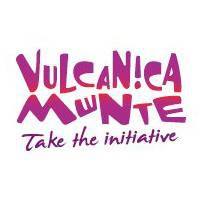 PROJECTO DE VOLUNTARIADO SÉNIOR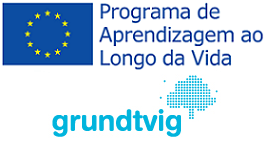 “Together for the Community”15 de Setembro – 12 de Outubro, Lecce, ItáliaFicha de InscriçãoTodos os dados de carácter pessoal recolhidos no presente formulário destinam-se a ser utilizados apenas no processo de selecção para o projecto em questão. Por favor, envie este formulário para grundtvig@a-spin.pt até 6 de Julho de 2014.Assinatura ...................Por favor, coloque aqui uma foto recentePor favor, coloque aqui uma foto recenteNomesPor favor, coloque aqui uma foto recentePor favor, coloque aqui uma foto recenteApelidosPor favor, coloque aqui uma foto recentePor favor, coloque aqui uma foto recenteSexo e estado civilPor favor, coloque aqui uma foto recentePor favor, coloque aqui uma foto recenteLocal e data de nascimentoPor favor, coloque aqui uma foto recentePor favor, coloque aqui uma foto recenteNacionalidadePor favor, coloque aqui uma foto recentePor favor, coloque aqui uma foto recenteMorada completaPor favor, coloque aqui uma foto recentePor favor, coloque aqui uma foto recenteNº telemóvelPor favor, coloque aqui uma foto recentePor favor, coloque aqui uma foto recenteE-mailPor favor, coloque aqui uma foto recentePor favor, coloque aqui uma foto recenteSkype Por favor, coloque aqui uma foto recentePor favor, coloque aqui uma foto recenteNº BI / CC / PassaportePor favor, coloque aqui uma foto recentePor favor, coloque aqui uma foto recenteData emissãoPor favor, coloque aqui uma foto recentePor favor, coloque aqui uma foto recenteData validadeQual é a sua situação profissional (reformado, trabalhador, desempregado, etc.)? Qual é/era a sua profissão?Qual é a sua situação profissional (reformado, trabalhador, desempregado, etc.)? Qual é/era a sua profissão?Qual é a sua situação profissional (reformado, trabalhador, desempregado, etc.)? Qual é/era a sua profissão?Qual é a sua situação profissional (reformado, trabalhador, desempregado, etc.)? Qual é/era a sua profissão?Qual é a sua situação profissional (reformado, trabalhador, desempregado, etc.)? Qual é/era a sua profissão?Já alguma vez esteve no estrangeiro? Se sim, por que motivo? Especifique a duração da estadia.Já alguma vez esteve no estrangeiro? Se sim, por que motivo? Especifique a duração da estadia.Já alguma vez esteve no estrangeiro? Se sim, por que motivo? Especifique a duração da estadia.Já alguma vez esteve no estrangeiro? Se sim, por que motivo? Especifique a duração da estadia.Já alguma vez esteve no estrangeiro? Se sim, por que motivo? Especifique a duração da estadia.Que línguas fala? Indique o nível. (Conhecimento de línguas estrangeiras não é obrigatório para participar no projecto.) Que línguas fala? Indique o nível. (Conhecimento de línguas estrangeiras não é obrigatório para participar no projecto.) Que línguas fala? Indique o nível. (Conhecimento de línguas estrangeiras não é obrigatório para participar no projecto.) Que línguas fala? Indique o nível. (Conhecimento de línguas estrangeiras não é obrigatório para participar no projecto.) Que línguas fala? Indique o nível. (Conhecimento de línguas estrangeiras não é obrigatório para participar no projecto.) Já alguma vez fez voluntariado? Se sim, especifique em que área.Já alguma vez fez voluntariado? Se sim, especifique em que área.Já alguma vez fez voluntariado? Se sim, especifique em que área.Já alguma vez fez voluntariado? Se sim, especifique em que área.Já alguma vez fez voluntariado? Se sim, especifique em que área.No âmbito deste projecto, queria fazer voluntariado em que aréa?No âmbito deste projecto, queria fazer voluntariado em que aréa?No âmbito deste projecto, queria fazer voluntariado em que aréa?No âmbito deste projecto, queria fazer voluntariado em que aréa?No âmbito deste projecto, queria fazer voluntariado em que aréa?Tem hobbies? O que é que gosta de fazer no seu tempo livre?Tem hobbies? O que é que gosta de fazer no seu tempo livre?Tem hobbies? O que é que gosta de fazer no seu tempo livre?Tem hobbies? O que é que gosta de fazer no seu tempo livre?Tem hobbies? O que é que gosta de fazer no seu tempo livre?Porque queria ter a experiência de participar neste projecto? Porque queria ter a experiência de participar neste projecto? Porque queria ter a experiência de participar neste projecto? Porque queria ter a experiência de participar neste projecto? Porque queria ter a experiência de participar neste projecto? Quais são as suas expectativas acerca desta experiência? Tem algum medo?Quais são as suas expectativas acerca desta experiência? Tem algum medo?Quais são as suas expectativas acerca desta experiência? Tem algum medo?Quais são as suas expectativas acerca desta experiência? Tem algum medo?Quais são as suas expectativas acerca desta experiência? Tem algum medo?É aluno da Academia Sénior de Carnide? Que aulas tirou este ano?É aluno da Academia Sénior de Carnide? Que aulas tirou este ano?É aluno da Academia Sénior de Carnide? Que aulas tirou este ano?É aluno da Academia Sénior de Carnide? Que aulas tirou este ano?É aluno da Academia Sénior de Carnide? Que aulas tirou este ano?Já conhecia o Programa Grundtvig? Como?Já conhecia o Programa Grundtvig? Como?Já conhecia o Programa Grundtvig? Como?Já conhecia o Programa Grundtvig? Como?Já conhecia o Programa Grundtvig? Como?Já conhecia a Spin? Se sim, como nos conheceu?Já conhecia a Spin? Se sim, como nos conheceu?Já conhecia a Spin? Se sim, como nos conheceu?Já conhecia a Spin? Se sim, como nos conheceu?Já conhecia a Spin? Se sim, como nos conheceu?Como soube desta oportunidade?Como soube desta oportunidade?Como soube desta oportunidade?Como soube desta oportunidade?Como soube desta oportunidade?Página ww da SpinPágina ww da SpinPágina ww da SpinPágina ww da SpinFacebook da SpinFacebook da SpinFacebook da SpinFacebook da SpinFacebook de um amigoFacebook de um amigoFacebook de um amigoFacebook de um amigoNewsletter da SpinNewsletter da SpinNewsletter da SpinNewsletter da SpinJornais, blogs, sítios online (especifique quais)Jornais, blogs, sítios online (especifique quais)Jornais, blogs, sítios online (especifique quais)Jornais, blogs, sítios online (especifique quais)CartazCartazCartazCartazOutro (especifique como)Outro (especifique como)Outro (especifique como)Outro (especifique como)NECESSIDADES ESPECIAIS: Tem alguma alergia, intolerância ou problema de saúde?NECESSIDADES ESPECIAIS: Tem alguma alergia, intolerância ou problema de saúde?NECESSIDADES ESPECIAIS: Tem alguma alergia, intolerância ou problema de saúde?NECESSIDADES ESPECIAIS: Tem alguma alergia, intolerância ou problema de saúde?NECESSIDADES ESPECIAIS: Tem alguma alergia, intolerância ou problema de saúde?CONTATO DE EMERGÊNCIACONTATO DE EMERGÊNCIACONTATO DE EMERGÊNCIACONTATO DE EMERGÊNCIACONTATO DE EMERGÊNCIANomeApelidoRelação (esposo/a, filho, amigo, etc.) MoradaE-mailNº telemóvel